Объекты спорта МБОУ «Октябрьская школа №1»Школа  располагает  современным спортивным залом, площадью 267 квадратных метров, с раздевалками для девочек и мальчиков, комнатами для хранения спортивного инвентаря. Средства обучения имеются в достаточном количестве для выполнения программы  по физической культуре: лыжи в комплекте,   спортивные снаряды,  мячи  для  волейбола, футбола,  баскетбола, велотренажеры,  другой инвентарь.   Спортивный зал работает ежедневно  до 19.00  (понедельник-пятница), где проходят не только уроки физкультуры, но и  спортивные  секции  по волейболу, ОФП, мини футболу, внеурочная деятельность в соответствии с ФГОС.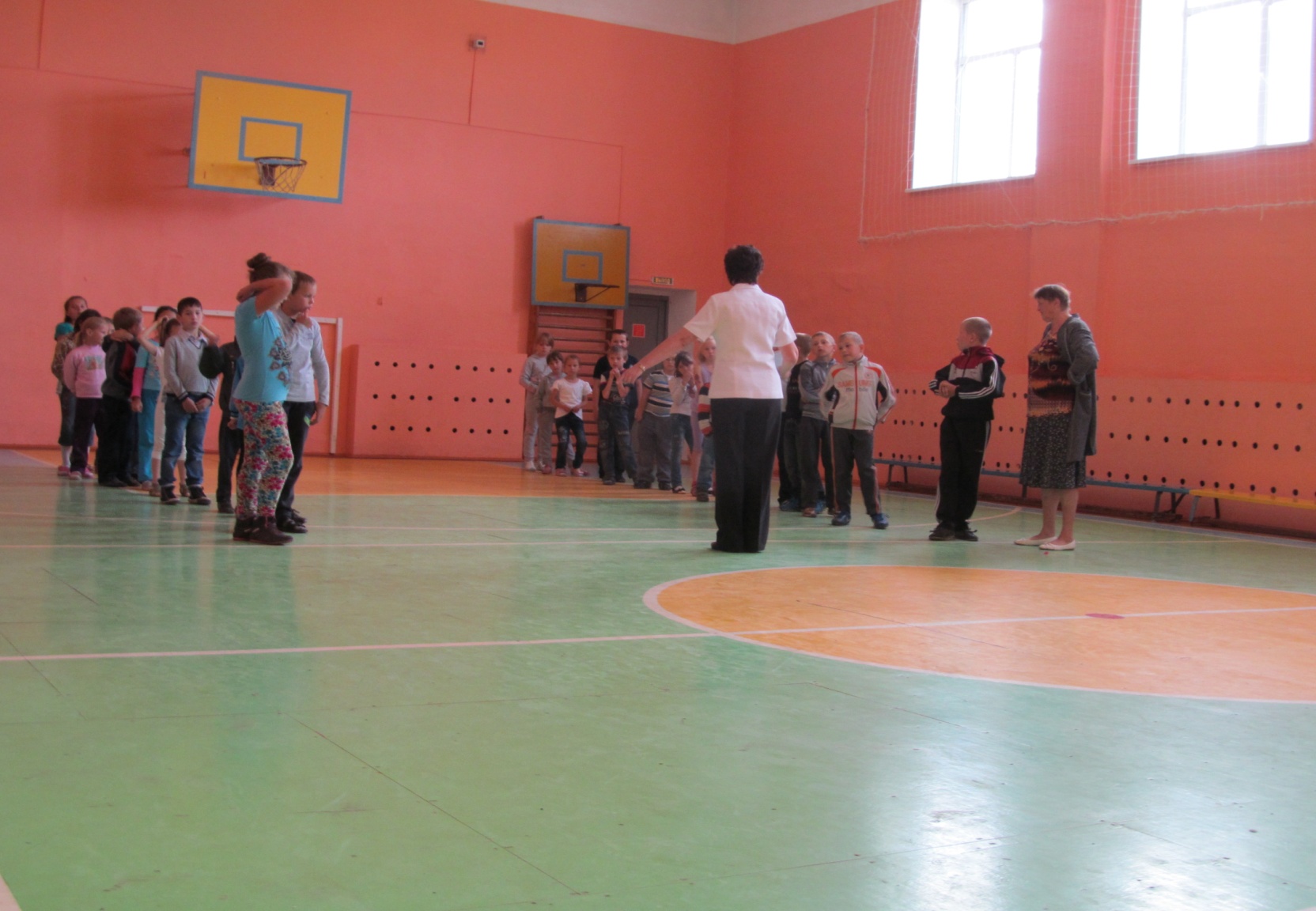 «Веселые  старты»  во  время лагерной  смены  детского  оздоровительного лагеря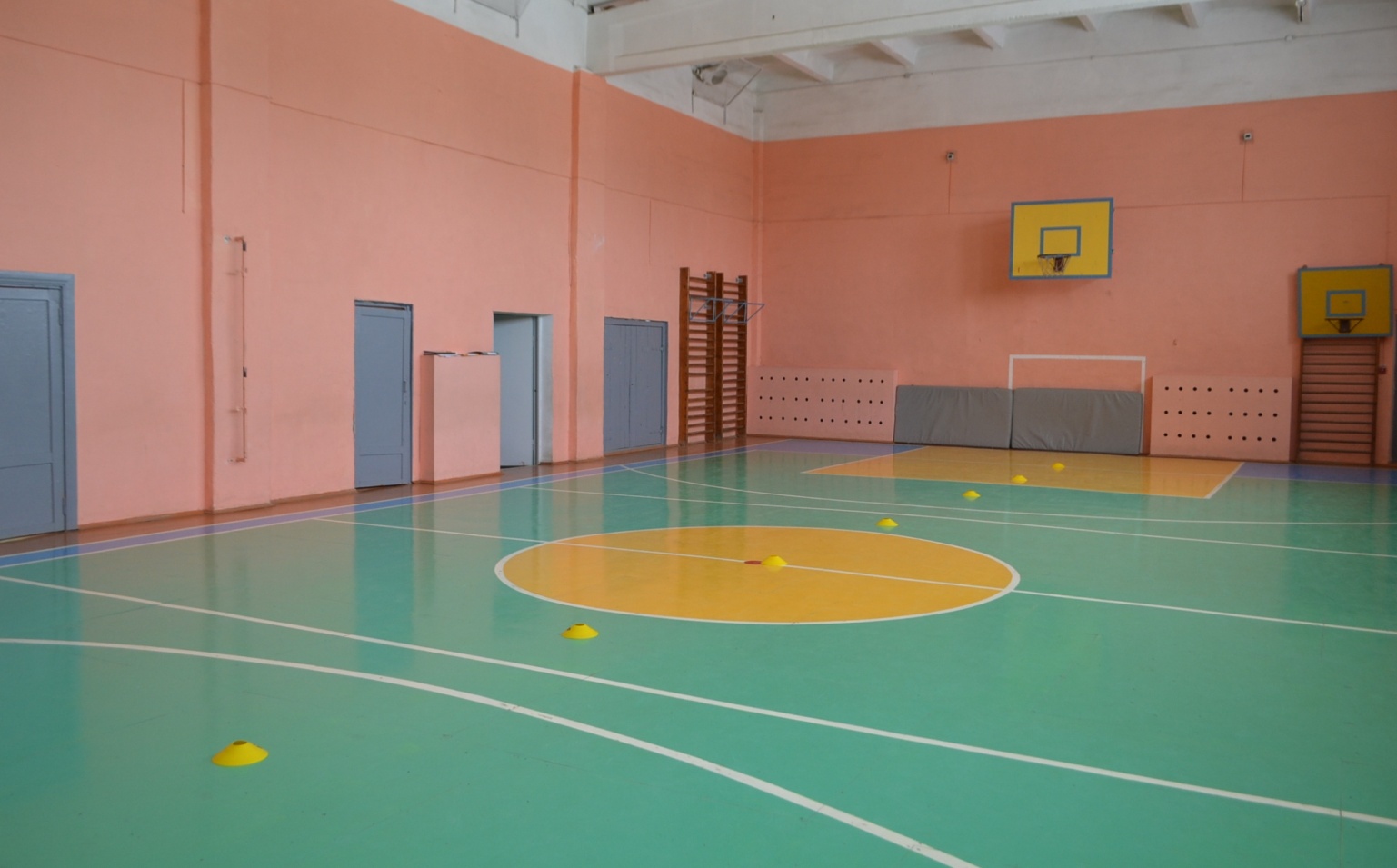 На расстоянии 100 метров от школы, на  футбольном поле, проходят  занятия  спортивных секций в мае и сентябре. На территории школы находится хоккейная коробка, где проходят соревнования по зимним видам спорта  и,  где можно просто покататься на коньках. 